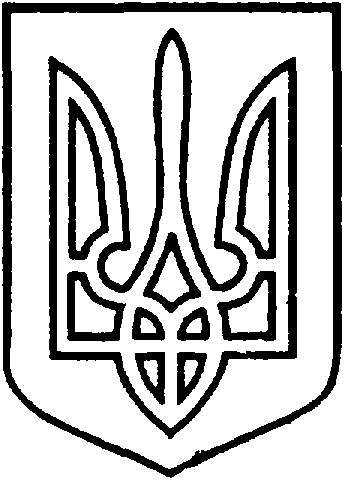 СЄВЄРОДОНЕЦЬКА МІСЬКАВІЙСЬКОВО-ЦИВІЛЬНА АДМІНІСТРАЦІЯСЄВЄРОДОНЕЦЬКОГО РАЙОНУ ЛУГАНСЬКОЇ ОБЛАСТІРОЗПОРЯДЖЕННЯкерівника Сєвєродонецької міської  військово-цивільної адміністрації30 липня 2021 року								№ 1401Про затвердження Положенняпро фінансове управління Сєвєродонецької міської військово-цивільної адміністраціїв новій редакціїЗ метою організації і правового регулювання діяльності фінансового управління Сєвєродонецької міської військово-цивільної адміністрації, забезпечення діяльності відповідно до чинного законодавства України, керуючись ст.4 ч.3 ст.6 Закону України  «Про військово-цивільні адміністрації», ЗУ «Про місцеве самоврядування в Україні»зобов’язую:Затвердити Положення про фінансове управління Сєвєродонецької міської військово-цивільної адміністрації Сєвєродонецького району Луганської області згідно з додатком.Розпорядження підлягає оприлюдненню.Контроль за виконанням даного розпорядження залишаю за собою.Керівник Сєвєродонецької міськоївійськово-цивільної адміністрації  			         Олександр СТРЮК